Piedmont Band Boosters Meeting10/18/21Members present:  Mike Weeks, Carrie Holloway, Kim Olson, Jody Lukac, Jennifer Weeks, Ashley Pyle, Betsy Arndt, Linda Martin, Tara Todd, Mike Pyle, Brian Hodges, Lisa May, Amanda Helms, Brenda Yercheck, Richard Yercheck, Kristy Dale, Sheri Cullen, Melanie Griffin, Amy HartigThe meeting was held at Piedmont High School, and brought to order at 7pm PM by President, Mike Weeks.Committee Updates: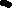  Treasurer’s Report. –cash in bank total - $99.3K Checking $78.2K Savings- $21.0kUniform savings(annual) transfer done for $3K.  Two coach buses paid in full for October 23rd. Invoice for $3.5K paid for new student’s hoodies and joggers. Taxes filed and CPA paid. Gas gift cards for all competitions for trucks pulling trailers. Purchased and distributed on competition day.  Contract labor- final fall payments made for marching band.Pit Crew- We are good!Fundraising – Cookie dough fundraiser has begun!   Will end on October 28th. Would like to blast out our Sponsorship letter to businesses and community members to increase donation potential in December.Hospitality –Loved the Asian food! 8th grade night- pizza donated from Pizza Hut and dirt pudding. Lunch- chicken sandwiches and tater tots for last competition day.Spirit Wear –Christmas sale will begin 11/4-11/13. 5 new items: tote bag, lanyards, women’s shorts, windbreaker, black shirt, tie dye shirt. Blanket requested.Uniforms- In need of new plumes (120 x $23) or new hats ($4K). Have new hat slips.Transportation/Chaperones –Nothing new! All good.Old Business – Trip insurance for Disney- Will work on it after band competitions. Jeff Campagna will be at Porter Ridge for photos.New Business –Country Days Corn Maze-  10/28 7-9pm. Band will reserve a bonfire and provide smores and drinks.  Maze and activity tickets will not be provided by the band. $6 a ticket.Middle school PE department has changed their schedules to help accomodate the band kids. Suggested that we say thank you by giving them a $25 gift card to them. 4 pe teachers = $100 . Motion passed!Mr. Wrenn- will be the new middle school band teacher. Starting November 10th or 11th? Welcome back basket?Bingo night- January 21st? will check with admin about having it.Fire department meeting- 11/4 at 7pm to ask for permission to have the BBQ. Need to confirm when New Salem’s BBQ will be?Field paint needs to be ordered now due to supplies being slow. Christmas concert? Lee Park?Town meetings at Unionville and Fairview regarding donations. Should hear from Unionville. On their agenda for 11/15. Requested $10K. Will reach out to Fairview. Board meeting on 11/9 at 6:30.Winterfest at Fairview was discussed. 12/11. Details to follow.With no additional business to discuss, Mike Weeks adjourned the meeting at 8:30PM.Submitted By:  Amy Hartig, SecretaryNext Meeting: November 15th at 7pm cafeteria 